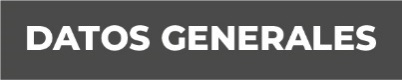 Nombre: EDGAR GIOVANI ESPINOZA GUTIERREZ Grado de Escolaridad: LICENCIATURACédula Profesional (Licenciatura): 09571483Teléfono de Oficina: 2253151759.Correo Electrónico: Formación Académica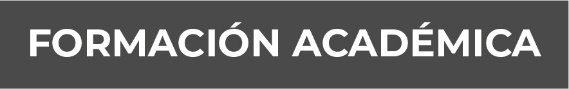 Año: 2008-2014LICENCIATURA EN DERECHOUNIVERSIDAD HISPANATEZIUTLAN, PUEBLA.Trayectoria Profesional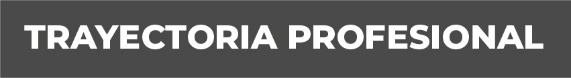 Año: 2011-2022SECRETARIA DE SEGURIDAD PUBLICA,TRANSITO Y PROTECCION CIVIL MUNICIPALDE TEZIUTLAN, PUEBLA.Año: 2008-2009FINANCIERA INDEPENDENCIA TEZIUTLAN, PEUBLA. Conocimiento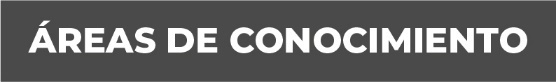 DERECHO PENAL, SEGURIDAD PUEBLICA